Job Description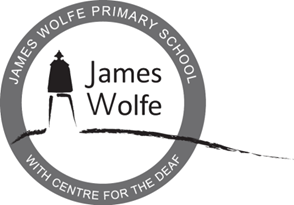 Lead Teacher of the DeafThis post is directly responsible to the Executive Headteacher and Head teacherThis post directly manages the work of Teachers of the Deaf and specialist Teaching AssistantsThe post holder is a class teacher.  There will be at least a minimum 0.2 FTE of   dedicated leadership time allocated.  KEY PRIORITIESTo work with the Executive Headteacher and Headteacher to ensure provision for deaf children in our school is OUTSTANDING. To be a model practitioner in all aspects of school work.  To lead teachers of the deaf promoting outstanding teaching and learning.To demonstrate outstanding teaching and learning in lessons taught.To ensure standards across the school are high for all deaf children.To take direct responsibility for the day-to-day management of our Centre for Deaf Children  To lead the performance management of staff in our Centre for Deaf Children ensuring leadership is developed across all levels. To promote equal opportunities in all aspects of the school work including the integration of 	pupils in our Centre for Deaf Children. MAIN RESPONSIBILTIES STRATEGIC DEVELOPMENT OF JAMES WOLFE PRIMARY SCHOOLWork with the Executive Headteacher, Headteacher, staff and governing body to set the strategic direction for our Centre for Deaf Children.Write and monitor the Development Plans for our Centre for Deaf Children.Monitor school policies and practices ensuring that they consider the education of Deaf Children.Encourage creativity, innovation and the use of new technologies to achieve excellence.Ensure that strategic planning takes account of the diversity, values, culture and experience 	of the school and community.LEADING AND EVALUATING LEARNING AND TEACHINGTo be a strong champion for deaf education in our school. Demonstrate the principles and practice of outstanding learning and teaching (through 	guidance/teaching of model lessons) so that staff, pupils, and parents see excellent practice.  Ensure the highest quality of learning and teaching across our school to enable all of deaf children to make maximum progress.Demonstrate and articulate high expectations and set stretching targets for deaf children (this is to be done in line with the school’s performance management policy).To take a lead on the evaluation of learning in the Centre for Deaf Children by monitoring lessons, reviewing the quality of work in books and analysing progress data.Contribute to data review meetings ensuring that success is celebrated and areas for development are clearly identified. Contribute to the strategic direction for the closing of the gap between our pupil premium pupils and our whole community.  DEVELOPING SELF AND WORKING WITH OTHERSSustain a collaborative learning culture within the school and our centre and actively engage with other centres for deaf children in other schools to build effective learning communities. Develop individuals and teams, monitoring the work of curriculum teams across the school.  Regularly review own practice, set personal targets and take responsibility for own 	professional development and performance.Accept support and guidance from others, including the Executive Headteacher, Headteacher, governors, the LA and the wider professional community.Manage own workload and that of others to allow an appropriate work/life balance.Lead the work of the Centre staff team including Teachers of the Deaf, Teaching Assistants and Interpreters.MANAGING THE ORGANISATIONEnsure the safeguarding of our pupils including taking a lead on specific aspects of safeguarding as agreed with the Executive Headteacher and HHHeadteacher. Ensure the day-to-day running of the Centre including timetabling and, when directed, staffing. Ensure that the Centre has good resources available to support learning. SECURING ACCOUNTABILITYWith the Executive Headteacher and Headteacher, be accountable for ensuring that the children enjoy and benefit from a high quality education.  Ensure individual staff accountabilities are clearly defined, understood and agreed and are 	subject to regular review and evaluation.Work with the governing body, providing information, objective advice and support, to enable it to meet its responsibilities.STRENGTHENING COMMUNITYRecognise and account for the richness and diversity of the school’s communities. 	Contribute to the building of effective relationships with parents, carers and the community to enhance the education and personal development of the children.  Seek opportunities to invite parents and carers, community figures, businesses and other 	organisations into school to see the work of our Centre to enhance and enrich the school.OTHER DUTIESFollow the School’s Safeguarding policies.Follow the School’s Equal Opportunities policies.Maintain confidentiality and observe data protection and associated guidelines. The Lead Teacher of the Deaf will be required to undertake any such reasonable duties as the Executive Headteacher and/or Headteacher of James Wolfe may require. The Lead Teacher of the Deaf will carry out their professional duties in accordance with, and subject to, the National Conditions of Employment for Teachers and Education and Employment legislation.